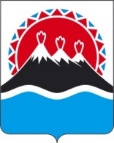 МИНИСТЕРСТВОСОЦИАЛЬНОГО БЛАГОПОЛУЧИЯ И СЕМЕЙНОЙ ПОЛИТИКИКАМЧАТСКОГО КРАЯПРИКАЗ № [Номер документа]-пг.  Петропавловск - Камчатский	                    	                          [Дата регистрации]ПРИКАЗЫВАЮ:1. Внести в приложение к приказу Министерства социального благополучия и семейной политики Камчатского края от 31.03.2021 № 467-п «О Порядке предоставления единовременной выплаты на приобретение легкового автомобиля либо пассажирского микроавтобуса семьям, имеющим в своем составе 8 и более детей» изменение, изложив приложение 1 к Порядку предоставления единовременной выплаты на приобретение легкового автомобиля либо пассажирского микроавтобуса семьям, имеющим в своем составе 8 и более детей» в редакции согласно приложению.2. Настоящий приказ вступает в силу после дня его официального опубликования и распространяется на правоотношения, возникшие с 01.04.2021. Приложение к приказу                      Министерства социального благополучия и семейной политики Камчатского края            от [Дата регистрации] № [Номер документа] -п«Приложение 1к Порядку предоставления единовременной выплаты на приобретение легкового автомобиля либо пассажирского микроавтобуса семьям, имеющим в своем составе 8 и более детей»Образец заявленияРуководителю КГКУ «Центр выплат»от _________________________________________(фамилия, имя, отчество)проживающей (го) по месту жительства по адресу: _______________________________________(муниципальный район, населенный пункт)ул. ______________________ д. ____ кв._____фактически проживающей (го) по адресу: ____________________________________________(муниципальный район, населенный пункт)ул. _____________________ д. ______ кв._____телефон_________________________________ЗАЯВЛЕНИЕПрошу предоставить мне единовременную выплату на приобретение легкового автомобиля либо пассажирского микроавтобуса семьям, имеющим в своем составе 8 и более детей (далее – транспортное средство, единовременная выплата), в размере ___________________________________________________(сумма цифрами и прописью)на приобретение ______________________________________________________(марка, год выпуска транспортного средства)на основании _________________________________________________________(реквизиты документа, подтверждающего стоимость транспортного средства)Сведения о членах семьи:Подтверждаю, что моя семья отвечает требованиям, установленным приказом Министерства социального благополучия и семейной политики Камчатского края от 31.03.2021 № 467-п «О Порядке предоставления единовременной выплаты на приобретение легкового автомобиля либо пассажирского микроавтобуса семьям, имеющим в своем составе 8 и более детей» (далее – Порядок).                                                      ___________________(подпись заявителя)               Подтверждаю, что данное транспортное средство имеет ____ мест для сидения (с учетом места водителя)                                       ___________________ (подпись заявителя)               Подтверждаю, что данное транспортное средство не приобретается у близких родственников (супруг, супруга, родители, дети) ___________________(подпись заявителя)               Подтверждаю, что ни один из моих детей не находятся на полном государственном обеспечении 			                  ___________________(подпись заявителя)               Подтверждаю, что на дату подачи настоящего заявления случаев неисполнения (ненадлежащего исполнения) своих обязанностей по воспитанию, обучению и (или) содержанию детей, установленных органами опеки и попечительства, иными органами и учреждениями системы профилактики_______________								__________________       (имеется/не имеется)                                                                                                                                       (подпись заявителя)               Подтверждаю, что на дату подачи настоящего заявления вступившее в законную силу решение суда в отношении меня и (или) моего супруга (супруги)____________________________________________________________________:(фамилия, имя, отчество)1) о лишении родительских прав;2) об ограничении родительских прав;3) об отмене усыновления._____________________						__________________       (имеется/не имеется)                                                                                                                                     (подпись заявителя)               Правильность, достоверность и полноту сообщаемых сведений подтверждаю. 							        ___________________(подпись заявителя)               Ознакомлен(а), что предоставление заведомо ложных и (или) недостоверных сведений, а равно умолчание о фактах, влекущих прекращение выплаты пособий, компенсаций, субсидий и иных социальных выплат, является уголовно наказуемым деянием, ответственность за которое предусмотрена статьей 1592 Уголовного кодекса Российской Федерации, либо правонарушением, ответственность за которое наступает по основаниям, предусмотренным статье 7.27 Кодекса об административных правонарушениях Российской Федерации. 					        ___________________(подпись заявителя)               Даю своё согласие КГКУ «Центр выплат» (филиалу КГКУ «Центр выплат») и МФЦ в Камчатском крае в соответствии со статьей 9 Федерального закона от 27.07.2006 № 152-ФЗ «О персональных данных» на осуществление действий с моими персональными данными включая сбор, систематизацию, накопление, хранение, уточнение (обновление, изменение), использование, распространение (передачу, ознакомление, предоставление доступа), обезличивание, блокирование, уничтожение в документальной, электронной, устной форме, а также на истребование в иных учреждениях, организациях сведений в целях предоставления мне государственной услуги по предоставлению краевого материнского (семейного) капитала________________(подпись заявителя)               К заявлению прилагаю следующие документы:паспорт гражданина РФ на _____ л.;свидетельство о рождении детей на _____ л.;свидетельство о рождении заявителя на _____ л.; свидетельство о рождении супруга (супруги) на _____ л.;согласие на обработку персональных данных лиц, являющихся членами многодетной семьи на _____ л.;копию судебного решения об определении места жительства в Камчатском крае на _____ л.;договору купли-продажи транспортного средства на _____ л.;паспорт транспортного средства на _____ л.;выписку из электронного паспорта транспортного средства на _____ л.;кредитный договор (автокредит) на _____ л.;справку кредитной организации на _____ л.;дилерский договор на _____ л.;«___»__________ 20___ год 				____________________________(подпись заявителя / представителя-------------------------------------------------------------------------------------------------------(далее поле заполняется специалистом, принявшим документы)».О внесении изменения в приложение к приказу Министерства социального благополучия и семейной политики Камчатского края от 31.03.2021 № 467-п «О Порядке предоставления единовременной выплаты на приобретение легкового автомобиля либо пассажирского микроавтобуса семьям, имеющим в своем составе 8 и более детей»Министр социального благополучия и семейной политики Камчатского края[горизонтальный штамп подписи 1]А.С. ФёдороваN пп.Фамилия, имя, отчество (при наличии)Дата рожденияСтатус в семье1.2.3.4.5.6.7.89.10.11.Данные, указанные в заявлении, соответствуют представленным документам.Данные, указанные в заявлении, соответствуют представленным документам.Данные, указанные в заявлении, соответствуют представленным документам.Данные, указанные в заявлении, соответствуют представленным документам.Данные, указанные в заявлении, соответствуют представленным документам.Данные, указанные в заявлении, соответствуют представленным документам.Данные, указанные в заявлении, соответствуют представленным документам.Данные, указанные в заявлении, соответствуют представленным документам.Заявление и документы заявителяЗаявление и документы заявителяЗаявление и документы заявителя(Ф.И.О. заявителя)(Ф.И.О. заявителя)(Ф.И.О. заявителя)(Ф.И.О. заявителя)(Ф.И.О. заявителя)зарегистрированы зарегистрированы (дата регистрации и регистрационный номер заявления)(дата регистрации и регистрационный номер заявления)(дата регистрации и регистрационный номер заявления)(дата регистрации и регистрационный номер заявления)(дата регистрации и регистрационный номер заявления)(дата регистрации и регистрационный номер заявления)Принял(должность специалиста, принявшего документы)(должность специалиста, принявшего документы)(должность специалиста, принявшего документы)(фамилия, инициалы)(подпись)